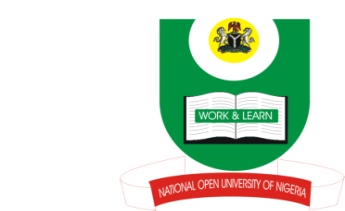 NATIONAL OPEN UNIVERSITY OF NIGERIA14-16 AHMADU BELLO WAY, VICTORIA ISLAND, LAGOSSCHOOL OF ARTS AND SOCIAL SCIENCESJUNE/JULY 2013 EXAMINATIONCOURSE CODE: CTH 316                                                                                  COURSE TITLE: HEBREW SYNTAXTIME ALLOWED: 2HRSINSTRUCTIONS: ANSWER QUESTION 1 IN SECTION A AND ANY OTHER TWO IN SECTION B (SECTION 1 CARRIES 30 MARKS, WHILE SECTION B CARRIES 20 MARKS EACH)SECTION ATranslate the following to Hebrew:The ManThe DayThe SonThe YearThe PriestSECTION BTranslate the following words to English:הָעֵץ גָּדוֹלהַיֶּלֶד הַטּוֹבטוֹב יֶלֶדהַקָּדוֹשׁ הַמֶּלֶךְתָּמִים הָעֵץTranslate the following to Hebrew:The law of the covenantThe man toward the mountainThe word of God is perfectThe instruction of the kingThe son of the prophetWrite a short note on each of the following Hebrew verbal stems:Niph‘alPi‘elPu‘alHitpa‘elHiph‘ilDiscuss the use of the participle as a verb and also as a noun in Hebrew.Add the definite article to the following words:יָםחֹשֶׁךְזָהָבאֵלאוֹרשָׁלוֹםיֶלֶדסוּסאֵםחֶסֶד